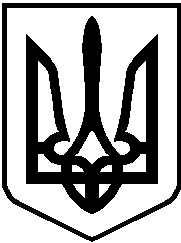 УКРАЇНАВИКОНАВЧИЙ ОРГАН КИЇВСЬКОЇ МІСЬКОЇ РАДИ(КИЇВСЬКА МІСЬКА ДЕРЖАВНА АДМІНІСТРАЦІЯ)ДЕПАРТАМЕНТ ОСВІТИ І НАУКИбульвар Т.Шевченка,3, м.Київ, 01004,  тел. (044) 279-14-46,  e-mail:osvita@kmda.gov.uaКБУ «Контактний центр міста Києва» 15-51 Код ЄДРПОУ 02147629____________ № _________на № _________ від _______Голові Постійної комісії Київської міської ради з питань освіти, науки, сім’ї, молоді та спортуВ. ВАСИЛЬЧУКУШановний Вадиме Васильовичу!Департамент освіти і науки виконавчого органу Київської міської ради (Київської міської державної адміністрації) відповідно до пункту 11 Порядку проведення конкурсного відбору керівників дошкільних та загальноосвітніх навчальних закладів комунальної власності територіальної громади міста Києва, затвердженого рішенням Київської міської ради від 20.06.2017 
№ 438/2660 «Про затвердження Порядку проведення конкурсного відбору керівників дошкільних та загальноосвітніх навчальних закладів комунальної власності територіальної громади міста Києва» надсилає рішення конкурсної комісії про переможців конкурсного відбору на заміщення вакантних посад керівників закладів дошкільної освіти комунальної власності територіальної громади міста Києва, який було проведено у вересні 2020 року.Голосіївський район:1. Дошкільний навчальний заклад № 61 – Кононенко Олену Іванівну.2. Дошкільний навчальний заклад № 641 – Косенко Юлію Сергіївну.Дарницький район:1. Дошкільний навчальний заклад № 89 – Титенко Інну Вікторівну.Деснянський район: 1. Дошкільний навчальний заклад (ясла-садок) № 176 комбінованого типу Деснянського району міста Києва – Шолох Галину Іванівну.Дніпровський район:   Дошкільний навчальний заклад № 672 – Шабатин-Клименко Інну Михайлівну.Подільський район:   Дошкільний навчальний заклад № 98 загального типу Подільського району м. Києва – Блоху Тетяну Володимирівну.Шевченківського район:1. Дошкільний навчальний заклад (ясла-садок) № 54 Шевченківського району м. Києва – Лисицю Світлану Анатоліївну.Просимо Вас протягом 15 днів надати до Департаменту освіти і науки свої зауваження або пропозиції щодо кандидатур на заміщення посад керівників закладів дошкільної освіти за результатами конкурсу.З повагоюДиректор Департаменту						     Олена ФІДАНЯНДЕРЕЖЕНКО 279 25 49